проект постановленияОб утверждении актуализированной схемы теплоснабжения сельского поселения Зайцева Речка Нижневартовского района на 2025 годВ целях обеспечения условий для устойчивого развития территории муниципального образования Нижневартовский район, руководствуясь Федеральным законом от 27.07.2010 № 190-ФЗ «О теплоснабжении»,                                    в соответствии с постановлениями Правительства Российской Федерации                      от 22.02.2012 № 154 «О требованиях к схемам теплоснабжения, порядку                            их разработки и утверждения», от 08.08.2012 № 808 «Об организации теплоснабжения в Российской Федерации и о внесении изменений в некоторые акты Правительства Российской Федерации», решением Думы района                                 от 17.11.2017 № 232 «Об осуществлении части полномочий», учитывая заключение о результатах публичных слушаний от 22.08.2024:1. Утвердить актуализированную схему теплоснабжения сельского поселения Зайцева Речка Нижневартовского района на 2025 год согласно приложению.2. Признать утратившим силу постановление администрации района                       от 10.07.2023 № 675 «Об утверждении актуализированной схемы теплоснабжения сельского поселения Зайцева Речка Нижневартовского района на 2024 год».3. Отделу делопроизводства, контроля и обеспечения работы руководства управления обеспечения деятельности администрации района разместить постановление на официальном веб-сайте администрации района: www.nvraion.ru.4. Управлению по информационной политике, информатизации и обратной связи с населением администрации района (А.В. Шишлаковой) опубликовать в приложении «Официальный бюллетень» к районной газете «Новости Приобья», на официальном веб-сайте администрации района: www.nvraion.ru информацию о размещении актуализированной схемы теплоснабжения сельского поселения Зайцева Речка Нижневартовского района на 2025 год.5. Контроль за выполнением постановления возложить на заместителя главы района по развитию жилищно-коммунального комплекса, строительства, энергетики, транспорта и связи Х.Ж. Абдуллина.Глава района                                                                                              Б.А. СаломатинПриложение к постановлению администрации районаот ____________ № ------------- Актуализированная схема теплоснабжения сельского поселения Зайцева Речка Нижневартовского района на 2025 годРаздел 1. Показатели существующего и перспективного спроса на тепловую энергию (мощность) и теплоноситель в установленных границах территории поселения.1.1. Величины существующей отапливаемой площади строительных фондов и приросты отапливаемой площади строительных фондов по расчетным элементам территориального деления с разделением объектов строительства на многоквартирные дома, индивидуальные жилые дома, общественные здания и производственные здания промышленных предприятий по этапам – на каждый год первого 5-летнего периода и на последующие 5-летние периоды.Объем жилищного фонда, запланированного к сносу, составляет 0,26 тыс. м2 общей площади (2 жилых дома), в том числе общая площадь непригодного для проживания жилищного фонда – 0,26 тыс. м2 (2 жилых дома).В целях недопущения размещения жилых домов в санитарно-защитных зонах проектом предусматривается перепрофилирование жилых домов под объекты социально бытового назначения, а также вынос объектов, требующих градостроительных ограничений. Всего перепрофилированию под объекты социально-бытового назначения подлежат два жилых дома суммарной общей площадью 0,36 тыс. м2 (одноквартирный и двухквартирный жилые дома).Таким образом, выбытие жилищного фонда к концу расчетного срока запланировано в размере 0,62 тыс. м2 (4 дома), или 3,5% от существующего объема жилищного фонда, в том числе по очередям реализации:до 2030 года – 0,62 тыс. м2.1.2. Существующие и перспективные объемы потребления тепловой энергии (мощности) и теплоносителя с разделением по видам теплопотребления в каждом расчетном элементе территориального деления на каждом этапе.Тепловые нагрузки на отопление, вентиляцию и горячее водоснабжение зданий определены на основании норм проектирования, климатических условий, а также по укрупненным показателям в зависимости от величины общей площади зданий и сооружений.Расход тепла жилыми и общественными зданиями составит:на отопление и вентиляцию ‒ 5,036 Гкал/час (13759 Гкал/год);на горячее водоснабжение (ГВС) ‒ 1,087 Гкал/час (8255 Гкал/год). Итого: 6,123 Гкал/час (22013 Гкал/год).1.3. Существующие и перспективные объемы потребления тепловой энергии (мощности) и теплоносителя объектами, расположенными в производственных зонах, на каждом этапе.Данные по потреблению тепловой энергии и теплоносителя объектами, расположенными в производственных зонах с учетом возможных изменений производственных зон и их перепрофилирования, и приросты потребления тепловой энергии производственными объектами, в зоне действия источника теплоснабжения отсутствуют.1.4. Существующие и перспективные величины средневзвешенной плотности тепловой нагрузки в каждом расчетном элементе территориального деления, зоне действия каждого источника тепловой энергии, каждой системе теплоснабжения и по поселению.Так как данные по площадям зон действия источников тепловой энергии сельского поселения Зайцева Речка (далее – сп. Зайцева Речка) отсутствуют, вычислить значения средневзвешенной плотности тепловой нагрузки не предоставляется возможным. Раздел 2. Существующие и перспективные балансы тепловой мощности источников тепловой энергии и тепловой нагрузки потребителей.2.1. Описание существующих и перспективных зон действия систем теплоснабжения и источников тепловой энергии.Зоной действия источника тепловой энергии является территория поселения, городского округа или ее часть, границы которой устанавливаются закрытыми секционирующими задвижками тепловой сети системы теплоснабжения.На территории сп. Зайцева Речка осуществляет свою деятельность одна теплоснабжающая организация – муниципальное унитарное предприятие «Сельское жилищно-коммунальное хозяйство» (далее – МУП «СЖКХ»).Производство и передачу тепловой энергии для сп. Зайцева Речка осуществляет МУП «СЖКХ».МУП «СЖКХ» зарегистрировано постановлением администрации района от 25.11.2013 № 2491. Учредителем предприятия согласно Уставу является администрация Нижневартовского района.В качестве уставных видов деятельности в сфере теплоснабжения определены:передача тепловой энергии;выработка, передача и распределение тепловой энергии;эксплуатация, обслуживание и ремонт систем теплоснабжения.Имущество предприятия находится в собственности муниципального образования Нижневартовский район, принадлежит предприятию на праве хозяйственного ведения.МУП «СЖКХ» заключает договоры с потребителями, имеющими теплопотребляющие установки, и осуществляет прямые расчеты с ними, без выделенного расчетного центра.В сп. Зайцева Речка теплоснабжение осуществляется от одного источника тепловой энергии. На рисунке 1 указана область действия котельной в п. Зайцева Речка. Также черным цветом выделены жилые здания, а зеленым – объекты соцкультбыта.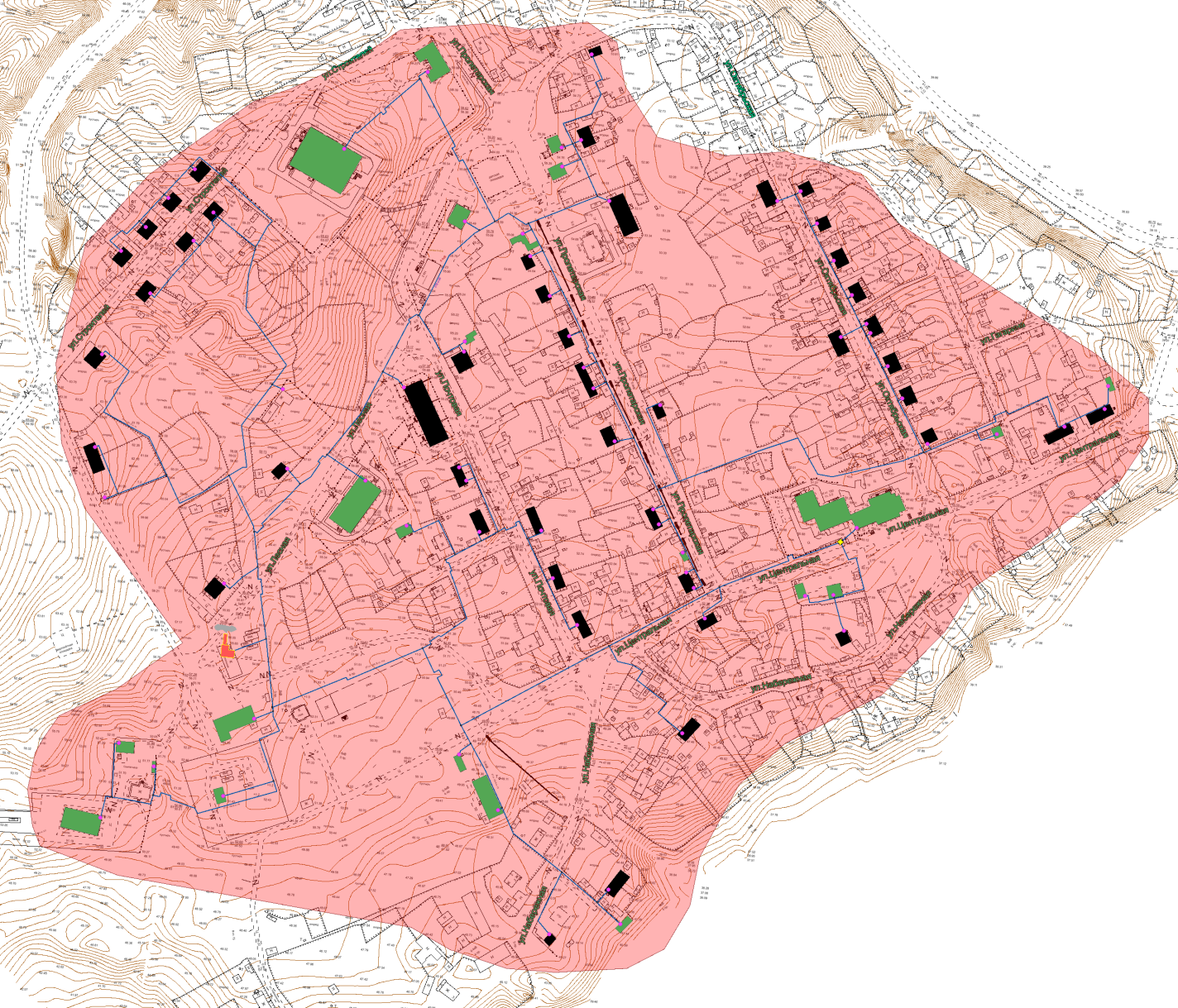 Рисунок 1 - Зона действия котельной пос. Зайцева РечкаНа перспективу до 2030 года зона действия системы теплоснабжения сп. Зайцева Речка существенно не изменится.2.2. Описание существующих и перспективных зон действия индивидуальных источников тепловой энергии.Здания, не подключенные к котельной, обеспечиваются теплом за счет индивидуальных источников теплоснабжения.2.3. Существующие и перспективные балансы тепловой мощности и тепловой нагрузки потребителей в зонах действия источников тепловой энергии, в том числе работающих на единую тепловую сеть, на каждом этапе.Согласно перспективе развития планируется подключение новых потребителей.Теплоисточником является действующая котельная по ул. Лесной мощностью 12,3 МВт (10,6 Гкал/час). Установленной мощности котельной достаточно для обеспечения потребности в тепловой энергии населенного пункта с учетом его развития на расчетный срок. В целях повышения надежности работы котельной и улучшения качества теплоснабжения предусмотрено выполнить ее реконструкцию с частичной заменой основного котельного оборудования и переводом на газообразное топливо.Для повышения доли объектов, охваченных централизованным теплоснабжением, проектом решено подключить к централизованной системе теплоснабжения все жилые, административные и общественные здания. Данное решение положительно скажется на эффективности работы теплоисточника и позволит снизить себестоимость вырабатываемой тепловой энергии.Тепловые нагрузки на отопление, вентиляцию и горячее водоснабжение зданий определены на основании норм проектирования, климатических условий, а также по укрупненным показателям в зависимости от величины общей площади зданий и сооружений.Расход тепла жилыми и общественными зданиями составит:на отопление и вентиляцию ‒ 5,036 Гкал/час (13759 Гкал/год);на горячее водоснабжение (ГВС) ‒ 1,087 Гкал/час (8255 Гкал/год). Итого: 6,123 Гкал/час (22013 Гкал/год).Балансы тепловой энергии и перспективной тепловой нагрузки представлены в таблице 1.Таблица 1 ‒ Балансы тепловой энергии и перспективной тепловой нагрузки2.4. Перспективные балансы тепловой мощности источников тепловой энергии и тепловой нагрузки потребителей в случае, если зона действия источника тепловой энергии расположена в границах двух или более поселений, городских округов либо в границах городского округа (поселения) и города федерального значения или городских округов (поселений) и города федерального значения, с указанием величины тепловой нагрузки для потребителей каждого поселения, городского округа, города федерального значения.Зоны действия источников тепловой энергии расположены на территории сп. Зайцева Речка и не выходят за границы данного сельского поселения.2.5. Радиус эффективного теплоснабжения, определяемый в соответствии с методическими указаниями по разработке схем теплоснабжения.Согласно Федеральному закону от 27.07.2010 № 190-ФЗ «О теплоснабжении» радиус эффективного теплоснабжения – максимальное расстояние от теплопотребляющей установки до ближайшего источника тепловой энергии в системе теплоснабжения, при превышении которого подключение теплопотребляющей установки к данной системе теплоснабжения нецелесообразно по причине увеличения совокупных расходов в системе теплоснабжения. Оптимальный радиус теплоснабжения – расстояние от источника, при котором удельные затраты на выработку и транспорт тепла являются минимальными.Под максимальным радиусом теплоснабжения понимается расстояние от источника тепловой энергии до самого отдаленного потребителя, присоединенного к нему на данный момент.В настоящее время методика определения радиуса эффективного теплоснабжения не утверждена федеральными органами исполнительной власти в сфере теплоснабжения.Основными критериями оценки целесообразности подключения новых потребителей в зоне действия системы централизованного теплоснабжения являются: затраты на строительство новых участков тепловой сети и реконструкция существующих; пропускная способность существующих магистральных тепловых сетей; затраты на перекачку теплоносителя в тепловых сетях; потери тепловой энергии в тепловых сетях при ее передаче; надежность системы теплоснабжения. Комплексная оценка вышеперечисленных факторов определяет величину оптимального радиуса теплоснабжения.В связи с отсутствием данных, необходимых для расчета, определение оптимального радиуса теплоснабжения для каждой котельной не предусматривается.2.6. Существующие и перспективные значения установленной тепловой мощности основного оборудования источника (источников) тепловой энергии.Существующие и перспективные значения установленной тепловой мощности основного оборудования источника тепловой энергии представлены в таблице 2.Таблица 2 – Существующие и перспективные значения установленной тепловой мощности источников тепловой энергии, Гкал/ч2.7. Существующие и перспективные технические ограничения на использование установленной тепловой мощности и значения располагаемой мощности основного оборудования источников тепловой энергии.Существующая установленная и располагаемая мощность котельных сп. Зайцева Речка представлена в таблице 3:Таблица 3 - Установленная и располагаемая мощность котельных2.8. Существующие и перспективные затраты тепловой мощности на собственные и хозяйственные нужды источников тепловой энергииЗатраты тепловой мощности на собственные и хозяйственные нужды представлены в таблице 4.Таблица 4 – Затраты тепловой мощности на собственные и хозяйственные нужды, Гкал/ч2.9. Существующие и перспективные значения тепловой мощности нетто источников тепловой энергии.Значения существующей и перспективной мощности тепловой энергии нетто представлены таблице 5.Таблица 5 – Значения существующей и перспективной мощности тепловой энергии нетто, Гкал/ч2.10. Существующие и перспективные потери тепловой энергии при ее передаче по тепловым сетям, включая потери тепловой энергии в тепловых сетях теплопередачей через теплоизоляционные конструкции теплопроводов и потери теплоносителя, с указанием затрат теплоносителя на компенсацию этих потерьЗначения существующих и перспективных потерь тепловой энергии при передаче ее тепловым сетям представлены в таблице 6.Таблица 6 – Значения существующих и перспективных потерь тепловой энергии при ее передаче по тепловым сетям, Гкал/г2.11. Затраты существующей и перспективной тепловой мощности на хозяйственные нужды тепловых сетей.Затраты существующей и перспективной тепловой мощности на технологические нужды тепловых сетей отсутствуют.2.12. Значения существующей и перспективной резервной тепловой мощности источников теплоснабжения, в том числе источников тепловой энергии, принадлежащих потребителям, и источников тепловой энергии теплоснабжающих организаций, с выделением аварийного резерва и резерва по договорам на поддержание резервной тепловой мощности.В таблице 7 представлены сведения о резерве/дефиците тепловой мощности на источниках теплоснабжения сп. Зайцева Речка.Таблица 7 - Сведения о резерве/дефиците тепловой мощности2.13. Значения существующей и перспективной тепловой нагрузки потребителей, устанавливаемые с учетом расчетной тепловой нагрузки.Существующая и перспективная тепловая нагрузка подключенных потребителей сп. Зайцева Речка представлена в таблице 8.Таблица 8 – Существующая и перспективная нагрузкаРаздел 3. Существующие и перспективные балансы теплоносителя.3.1. Существующие и перспективные балансы производительности водоподготовительных установок и максимального потребления теплоносителя теплопотребляющими установками потребителей.Согласно Федеральному закону от 23.11.2009 № 261 «Об энергосбережении и о повышении энергетической эффективности, и о внесении изменений в отдельные законодательные акты Российской Федерации» потери тепловой энергии при ее передаче должны сократиться на 15%. Перспективный расход теплоносителя при реализации предложенных мероприятий (реконструкция оборудования котельных и замена ветхих сетей) представлен в таблице 9.Таблица 9 - Перспективный расход теплоносителя3.2. Существующие и перспективные балансы производительности водоподготовительных установок источников тепловой энергии для компенсации потерь теплоносителя в аварийных режимах работы систем теплоснабжения.В перспективе потери теплоносителя могут увеличиться при возникновении аварийных ситуаций на тепловых сетях или на котельных. Также увеличение потерь сетевой воды могут быть связаны с незаконным сливом теплоносителя из батарей потребителей.При возникновении аварийной ситуации на любом участке магистрального трубопровода возможно организовать обеспечение подпитки тепловой сети путем использования связи между трубопроводами или за счет использования существующих баков аккумуляторов.Согласно «СП 124.13330.2012 Тепловые сети. Актуализированная редакция СНиП 41-02-2003» для открытых и закрытых систем теплоснабжения должна предусматриваться дополнительно аварийная подпитка химически не обработанной и недеаэрированной водой, расход которой принимается в количестве 2% объема воды в трубопроводах тепловых сетей и присоединенных к ним системах отопления, вентиляции и в системах горячего водоснабжения для открытых систем теплоснабжения.4. Основные положения мастер-плана развития систем теплоснабжения поселения.4.1. Описание сценариев развития теплоснабжения поселения.Мастер-план схемы теплоснабжения выполняется для формирования нескольких вариантов развития систем теплоснабжения сп. Зайцева Речка, из которых будет выбран рекомендуемый вариант развития систем теплоснабжения.Мастер-план схемы теплоснабжения предназначен для описания, обоснования отбора и представления заказчику нескольких вариантов ее реализации, из которых будет выбран рекомендуемый вариант. Выбор рекомендуемого варианта выполняется на основе анализа тарифных (ценовых) последствий и анализа достижения ключевых показателей развития теплоснабжения.Разработка вариантов, включаемых в мастер-план, базируется на условии обеспечения спроса на тепловую мощность и тепловую энергию существующих и перспективных потребителей тепловой энергии, определенного в соответствии с прогнозом развития строительных фондов на основании показателей генерального плана сп. Зайцева Речка (с учетом его корректировки).В соответствии c постановлением Правительства Российской Федерации от 22.02.2012 № 154 «О требованиях к схемам теплоснабжения, порядку их разработки и утверждения» предложения по развитию системы теплоснабжения должны основываться на предложениях исполнительных органов власти и эксплуатационных организаций.После разработки проектных предложений для каждого варианта мастер-плана выполняется оценка финансовых потребностей, необходимых для их реализации, и затем – оценка эффективности финансовых затрат. Для каждого варианта мастер-плана оцениваются достигаемые целевые показатели развития системы теплоснабжения.На основании анализа существующего состояния систем теплоснабжения, перспектив развития сп. Зайцева Речка предложены к рассмотрению следующие варианты развития системы теплоснабжения:Вариант № 1:1) перевод котельной на газ;2) реконструкция сетей теплоснабжения с использованием предызолированных труб в ППУ изоляции;3) строительство сетей тепловодоснабжения с использованием труб в ППУ изоляции.Вариант № 2: вариант развития системы теплоснабжения на основе сохранения существующего положения в сп. Зайцева Речка и реконструкции сетей.4.2. Обоснование выбора приоритетного сценария развития теплоснабжения поселенияВ качестве основного варианта развития систем теплоснабжения сельского поселения Зайцева Речка предлагается вариант № 1. Данный вариант позволит более эффективно и экономично подойти к процессу производства и передачи тепловой энергии потребителям и позволит сдерживать рост тарифа на тепловую энергию.5. Предложения по строительству, реконструкции, техническому перевооружению и (или) модернизации источников тепловой энергии.5.1. Предложения по строительству источников тепловой энергии, обеспечивающих перспективную тепловую нагрузку на осваиваемых территориях поселения, городского округа, города федерального значения, для которых отсутствует возможность и (или) целесообразность передачи тепловой энергии от существующих или реконструируемых источников тепловой энергии, обоснованная расчетами ценовых (тарифных) последствий для потребителей (в ценовых зонах теплоснабжения – обоснованная расчётами ценовых (тарифных) последствий для потребителей, если реализацию товаров в сфере теплоснабжения с использованием такого источника тепловой энергии планируется осуществлять по регулируемым ценам (тарифам), и (или) обоснованная анализом индикаторов развития системы теплоснабжения поселения, городского округа, города федерального значения, если реализация товаров в сфере теплоснабжения с использованием такого источника тепловой энергии будет осуществляться по ценам, определяемым по соглашению сторон договора поставки тепловой энергии (мощности) и (или) теплоносителя) и радиуса эффективного теплоснабжения.В настоящее время в сп. Зайцева Речка наблюдается отсутствие дефицита тепловой мощности. Размещение в сп. Зайцева Речка новых источников тепловой энергии не предусматривается.5.2. Предложения по реконструкции источников тепловой энергии, обеспечивающих перспективную тепловую нагрузку в существующих и расширяемых зонах действия источников тепловой энергии.Прироста тепловой нагрузки и расширения существующих зон действия источников тепловой энергии в сп. Зайцева Речка не предполагается. 5.3. Предложения по техническому перевооружению и (или) модернизации источников тепловой энергии с целью повышения эффективности работы систем теплоснабжения.Анализ систем теплоснабжения (отсутствие ограничений по используемой тепловой мощности) сп. Зайцева Речка показал, что необходимости в реконструкции существующих источников тепловой энергии в целях расширения их зоны действия нет.5.4. Графики совместной работы источников тепловой энергии, функционирующих в режиме комбинированной выработки электрической и тепловой энергии и котельных.В настоящее время в сп. Зайцева Речка отсутствуют источники тепловой энергии, работающие в режиме комбинированной выработки электрической и тепловой энергии.5.5. Меры по выводу из эксплуатации, консервации и демонтажу избыточных источников тепловой энергии, а также источников тепловой энергии, выработавших нормативный срок службы, в случае если продление срока службы технически невозможно или экономически нецелесообразно.Мероприятия по выводу из эксплуатации, консервации и демонтажу избыточных источников тепловой энергии данной схемой не предусматриваются.5.6. Меры по переоборудованию котельных в источники тепловой энергии, функционирующие в режиме комбинированной выработки электрической и тепловой энергии.Переоборудование существующих котельных в источники тепловой энергии, работающие в режиме комбинированной выработки электрической и тепловой энергии, не предполагается.5.7. Меры по переводу котельных, размещенных в существующих и расширяемых зонах действия источников тепловой энергии, функционирующих в режиме комбинированной выработки электрической и тепловой энергии, в пиковый режим работы, либо по выводу их из эксплуатации.В настоящее время в сп. Зайцева Речка источники тепловой энергии с комбинированным производством тепловой и электрической энергии отсутствуют.Перевод котельных в «пиковый» режим в сп. Зайцева Речка не предусматривается.5.8. Температурный график отпуска тепловой энергии для каждого источника тепловой энергии или группы источников тепловой энергии в системе теплоснабжения, работающей на общую тепловую сеть, и оценка затрат при необходимости его изменения.Системы теплоснабжения сельского поселения эксплуатируются в соответствии с утвержденным температурным графиком: 95/70 ºС. Температурные графики работы источников тепловой энергии МУП «СЖКХ» приведены в таблице 10 и на рисунке 2:Таблица 10- Расчетный температурный график работы котельных.Рисунок 2 - Температурный график котельных МУП «СЖКХ»5.9. Предложения по перспективной установленной тепловой мощности каждого источника тепловой энергии с предложениями по сроку ввода в эксплуатацию новых мощностей.В разделе 2.3 утверждаемой части представлены балансы тепловой мощности источников тепловой энергии сп. Зайцева Речка.Ввод в эксплуатацию новых мощностей не предполагается.5.10. Предложения по вводу новых и реконструкции существующих источников тепловой энергии с использованием возобновляемых источников энергии, а также местных видов топлива.Возобновляемые источники энергии (далее – ВИЭ) следует рассматривать не только как вынужденную замену имеющих тенденцию к быстрому исчерпанию ископаемых органических топлив, прежде всего нефти и газа, а как экономически и экологически обоснованную замену органического топлива там, где уже в настоящее время имеются все условия для использования новых нетрадиционных источников – ВИЭ. Хотя масштабы использования ВИЭ сегодня еще невелики (в России они не превосходят 0,5%), ученые полагают, что время начала интенсивного и крупномасштабного внедрения ВИЭ в энергетику многих стран уже пришло и к середине XXI века их доля в производстве энергии (тепловой и электрической) может достигнуть 35–40%. К возобновляемым источникам энергии в современной мировой практике относят: солнечную, ветровую, геотермальную, гидравлическую энергии, энергию морских течений, волн, приливов, температурного градиента морской воды, разности температур между воздушной массой и океаном, тепла Земли, биомассу животного, растительного и бытового происхождения. В настоящее время для целей энергетического снабжения наиболее распространено использование ветровой и солнечной энергий. При актуализации схемы теплоснабжения сп. Зайцева Речка до 2030 года использование возобновляемых источников тепловой энергии не рассматривалось.6. Предложения по строительству, реконструкции и (или) модернизации тепловых сетей.6.1. Предложения по строительству, реконструкции и (или) модернизации тепловых сетей, обеспечивающих перераспределение тепловой нагрузки из зон с дефицитом располагаемой тепловой мощности источников тепловой энергии в зоны с резервом располагаемой тепловой мощности источников тепловой энергии (использование существующих резервов).Строительство и реконструкция тепловых сетей, обеспечивающих перераспределение тепловой нагрузки из зон с дефицитом располагаемой тепловой мощности источников тепловой энергии в зоны с резервом располагаемой тепловой мощности источников тепловой энергии, не предусматриваются.6.2. Предложения по строительству, реконструкции и (или) модернизации тепловых сетей для обеспечения перспективных приростов тепловой нагрузки в осваиваемых районах поселения под жилищную, комплексную или производственную застройку.Строительство и реконструкция тепловых сетей, обеспечивающих перераспределение тепловой нагрузки из зон с дефицитом располагаемой тепловой мощности источников тепловой энергии в зоны с резервом располагаемой тепловой мощности источников тепловой энергии, не предусматриваются.6.3. Предложения по строительству, реконструкции и (или) модернизации тепловых сетей в целях обеспечения условий, при наличии которых существует возможность поставок тепловой энергии потребителям от различных источников тепловой энергии при сохранении надежности теплоснабжения.Строительство новых тепловых сетей, обеспечивающих условия, при наличии которых существует возможность поставок тепловой энергии потребителям от различных источников тепловой энергии при сохранении надежности теплоснабжения, не планируется.6.4. Предложения по строительству, реконструкции и (или) модернизации тепловых сетей для повышения эффективности функционирования системы теплоснабжения, в том числе за счет перевода котельных в пиковый режим работы или ликвидации котельных.Для повышения эффективности функционирования системы теплоснабжения будет запланировано:реконструкция сетей теплоснабжения с использованием предызолированных труб в ППУ изоляции сп. Зайцева Речка.6.5. Предложения по строительству, реконструкции и (или) модернизации тепловых сетей для обеспечения нормативной надежности теплоснабжения потребителей.Строительство тепловых сетей для обеспечения нормативной надежности не предполагается. Необходимые показатели надежности достигаются за счет реконструкции трубопроводов в связи с окончанием срока службы.7. Предложения по переводу открытых систем теплоснабжения (горячего водоснабжения) в закрытые системы горячего водоснабжения.7.1. Предложения по переводу существующих открытых систем теплоснабжения (горячего водоснабжения) в закрытые системы горячего водоснабжения, для осуществления которого необходимо строительство индивидуальных и (или) центральных тепловых пунктов при наличии у потребителей внутридомовых систем горячего водоснабжения.Горячее водоснабжение по открытой схеме на территории сп. Зайцева Речка не осуществляется. Предложения по реконструкции тепловых сетей для обеспечения переда тепловой энергии при переходе от открытой системы теплоснабжения к закрытой отсутствуют. Удовлетворение нужд потребителей предусматривается решить путем установки индивидуальных источников теплоснабжения на вводе у потребителей.7.2. Предложения по переводу существующих открытых систем теплоснабжения (горячего водоснабжения) в закрытые системы горячего водоснабжения, для осуществления которого отсутствует необходимость строительства индивидуальных и (или) центральных тепловых пунктов по причине отсутствия у потребителей внутридомовых систем горячего водоснабжения.Горячее водоснабжение по открытой схеме на территории сп. Зайцева Речка не осуществляется. Предложения по реконструкции тепловых сетей для обеспечения передачи тепловой энергии при переходе от открытой системы теплоснабжения к закрытой отсутствуют. Удовлетворение нужд потребителей предусматривается решить путем установки индивидуальных источников теплоснабжения на вводе у потребителей.8. Перспективные топливные балансы.8.1. Перспективные топливные балансы для каждого источника тепловой энергии по видам основного, резервного и аварийного топлива на каждом этапе.Тепловая энергия на территории сп. Зайцева Речка вырабатывается в комбинированном цикле. Удельный расход топлива на выработку тепловой энергии определяется соотношением вырабатываемой тепловой и электрической энергии.Данные о среднегодовых удельных расходах топлива на выработку тепловой энергии и годовых расходов основного вида топлива представлены в таблице 11.Таблица 11 – Удельные расходы топлива8.2. Потребляемые источником тепловой энергии виды топлива, включая местные виды топлива, а также используемые возобновляемые источники энергии.На источнике теплоснабжения сп. Зайцева Речка в качестве основного топлива используется нефть.Использование возобновляемых источников тепловой энергии в сп. Зайцева Речка не предусмотрено.8.3. Виды топлива, их доля и значение низшей теплоты сгорания топлива, используемые для производства тепловой энергии по каждой системе теплоснабжения.Характеристики нефти, используемой на котельной сп. Зайцева Речка, представлены в таблице 12.Таблица 12 – Качество нефти8.4. Преобладающий в поселении вид топлива, определяемый по совокупности всех систем теплоснабжения, находящихся в соответствующем поселении.Преобладающим видом топлива, определяемым по совокупности всех систем теплоснабжения, является нефть. 8.5. Приоритетное направление развития топливного баланса поселения.На протяжении действия схемы теплоснабжения до 2030 года в качестве основного вида топлива на котельной сп. Зайцева Речка будет являться нефть. Приоритетным направлением развития топливного баланса источников тепловой энергии сп. Зайцева Речка является своевременное выполнение мероприятий по ремонту, модернизации и режимной наладке котельного оборудования.9. Инвестиции в строительство, реконструкцию, техническое перевооружение и (или) модернизацию.9.1. Предложения по величине необходимых инвестиций в строительство, реконструкцию, техническое перевооружение и (или) модернизацию источников тепловой энергии на каждом этапе.Величина финансовых потребностей для осуществления строительства, реконструкции, технического перевооружения и (или) модернизации источников тепловой энергии и тепловых сетей сп. Зайцева Речка составит 41 993,4 тыс. руб. В таблице 13 представлен объем инвестиций в строительство и реконструкцию источников теплоснабжения.  Таблица 13 ‒ Инвестиции в перспективное строительство и реконструкцию источников теплоснабжения9.2. Предложения по величине необходимых инвестиций в строительство, реконструкцию, техническое перевооружение и (или) модернизацию тепловых сетей, насосных станций и тепловых пунктов на каждом этапе.Величина финансовых потребностей для осуществления строительства, реконструкции, технического перевооружения и (или) модернизации тепловых сетей сп. Зайцева Речка составит 47502,08 тыс. руб. В таблице 14 представлен объем инвестиций, необходимых для строительства и реконструкции тепловых сетей.Таблица 14 ‒ Инвестиции в строительство, реконструкцию и техническое перевооружение тепловых сетей9.3. Предложения по величине инвестиций в строительство, реконструкцию, техническое перевооружение и (или) модернизацию в связи с изменениями температурного графика и гидравлического режима работы системы теплоснабжения на каждом этапе.Актуализированная схема теплоснабжения не содержит мероприятий по строительству, реконструкции и техническому перевооружению в связи с изменениями температурного графика и гидравлического режима работы системы теплоснабжения.9.4. Предложения по величине необходимых инвестиций для перевода открытой системы теплоснабжения (горячего водоснабжения) в закрытую систему горячего водоснабжения на каждом этапе.Мероприятия по переводу открытой системы теплоснабжения (горячего водоснабжения) в закрытую систему горячего водоснабжения данной схемой не предусматривается.9.5. Оценка эффективности инвестиций по отдельным предложениям.Эффективность инвестиционных затрат оценивается в соответствии с Методическими рекомендациями по оценке эффективности инвестиционных проектов, утвержденными Минэкономики РФ, Минфином РФ и Госстроем РФ от 21.06.1999 № ВК 477.В качестве критериев оценки эффективности инвестиций использованы:чистый дисконтированный доход (NPV) – это разница между суммой денежного потока результатов от реализации проекта, генерируемых в течение прогнозируемого срока реализации проекта, и суммой денежного потока инвестиционных затрат, вызвавших получение данных результатов, дисконтированных на один момент времени;индекс доходности – это размер дисконтированных результатов, приходящихся на единицу инвестиционных затрат, приведенных к тому же моменту времени;срок окупаемости – это время, требуемое для возврата первоначальных инвестиций за счет чистого денежного потока, получаемого от реализации инвестиционного проекта;дисконтированный срок окупаемости – это период времени, в течение которого дисконтированная величина результатов покрывает инвестиционные затраты, их вызвавшие.В качестве эффекта от реализации мероприятий по строительству, реконструкции и техническому перевооружению источников тепловой энергии и тепловых сетей принимаются доходы по инвестиционной составляющей, экономия ресурсов и амортизация по вновь вводимому оборудованию. 9.6. Величина фактически осуществленных инвестиций в строительство, реконструкцию, техническое перевооружение и (или) модернизацию объектов теплоснабжения за базовый период и базовый период актуализации.Данные о фактической реализации запланированных мероприятий по строительству, реконструкции, модернизации и (или) техническому перевооружению объектов теплоснабжения, а также о фактически осуществленных инвестициях за базовый период отсутствуют.10. Решение о присвоении статуса единой теплоснабжающей организации (организациям).10.1. Решение о присвоении статуса единой теплоснабжающей организации (организациям).Единой теплоснабжающей организацией для централизованной системы теплоснабжения сельского поселения Зайцева Речка Нижневартовского района определено МУП «СЖКХ».Решение по установлению единой теплоснабжающей организации осуществляется на основании критериев определения единой теплоснабжающей организации, установленных в правилах организации теплоснабжения, утверждаемых Правительством Российской Федерации. В соответствии с пунктом 28 статьи 28 Федерального закона от 27.07.2010 № 190-ФЗ «О теплоснабжении»: «Единая теплоснабжающая организация в системе теплоснабжения (далее – единая теплоснабжающая организация) – теплоснабжающая организация, которая определяется в схеме теплоснабжения федеральным органом исполнительной власти, уполномоченным Правительством Российской Федерации на реализацию государственной политики в сфере тепло- снабжения (далее – федеральный орган исполнительной власти, уполномоченный на реализацию государственной политики в сфере теплоснабжения), или органом местного самоуправления на основании критериев и в порядке, которые установлены правилами организации теплоснабжения, утвержденными Правительством Российской Федерации».В соответствии с пунктом 6 статьи 6 Федерального закона от 27.07.2010 № 190-ФЗ «О теплоснабжении» к полномочиям органов местного самоуправления поселений, городских округов по организации теплоснабжения на соответствующих территориях относится утверждение схем теплоснабжения поселений, городских округов с численностью населения менее пятисот тысяч человек, в том числе определение единой теплоснабжающей организации.Предложения по установлению единой теплоснабжающей организации осуществляются на основании критериев определения единой теплоснабжающей организации, установленных в правилах организации теплоснабжения, утверждаемых Правительством Российской Федерации. Предлагается использовать для этого нижеследующий раздел проекта постановления Правительства Российской Федерации от 08.08.2012 № 808 «Об утверждении правил организации теплоснабжения», предложенный к утверждению Правительством Российской Федерации в соответствии с пунктом 1 статьи 4 Федерального закона от 27.07.2010 № 190-ФЗ «О теплоснабжении».Критерии и порядок определения единой теплоснабжающей организации: 1. Статус единой теплоснабжающей организации присваивается органом местного самоуправления или федеральным органом исполнительной власти (далее – уполномоченные органы) при утверждении схемы теплоснабжения поселения, городского округа, а в случае смены единой теплоснабжающей организации – при актуализации схемы теплоснабжения.2. В проекте схемы теплоснабжения должны быть определены границы зон деятельности единой теплоснабжающей организации (организаций). Границы зоны (зон) деятельности единой теплоснабжающей организации (организаций) определяются границами системы теплоснабжения, в отношении которой присваивается соответствующий статус.В случае, если на территории поселения, городского округа существует несколько систем теплоснабжения, уполномоченные органы вправе:определить единую теплоснабжающую организацию (организации) в каждой из систем теплоснабжения, расположенных в границах поселения, городского округа;определить на несколько систем теплоснабжения единую теплоснабжающую организацию, если такая организация владеет на праве собственности или ином законном основании источниками тепловой энергии и (или) тепловыми сетями в каждой из систем теплоснабжения, входящей в зону ее деятельности.3. Для присвоения статуса единой теплоснабжающей организации впервые на территории поселения, городского округа лица, владеющие на праве собственности или ином законном основании источниками тепловой энергии и (или) тепловыми сетями на территории поселения, городского округа, вправе подать в течение одного месяца с даты размещения на сайте поселения, городского округа, города федерального значения проекта схемы теплоснабжения в орган местного самоуправления заявки на присвоение статуса единой теплоснабжающей организации с указанием зоны деятельности, в которой указанные лица планируют исполнять функции единой теплоснабжающей организации. Орган местного самоуправления обязан разместить сведения о принятых заявках на сайте поселения, городского округа.4. В случае, если в отношении одной зоны деятельности единой теплоснабжающей организации подана одна заявка от лица, владеющего на праве собственности или ином законном основании источниками тепловой энергии и (или) тепловыми сетями в соответствующей системе теплоснабжения, то статус единой теплоснабжающей организации присваивается указанному лицу. В случае, если в отношении одной зоны деятельности единой теплоснабжающей организации подано несколько заявок от лиц, владеющих на праве собственности или ином законном основании источниками тепловой энергии и (или) тепловыми сетями в соответствующей системе теплоснабжения, орган местного самоуправления присваивает статус единой теплоснабжающей организации в соответствии с критериями настоящих Правил.5. Критериями определения единой теплоснабжающей организации являются:владение на праве собственности или ином законном основании источниками тепловой энергии с наибольшей совокупной установленной тепловой мощностью в границах зоны деятельности единой теплоснабжающей организации или тепловыми сетями, к которым непосредственно подключены источники тепловой энергии с наибольшей совокупной установленной тепловой мощностью в границах зоны деятельности единой теплоснабжающей организации;размер уставного (складочного) капитала хозяйственного товарищества или общества, уставного фонда унитарного предприятия должен быть не менее остаточной балансовой стоимости источников тепловой энергии и тепловых сетей, которыми указанная организация владеет на праве собственности или ином законном основании в границах зоны деятельности единой теплоснабжающей организации. Размер уставного капитала и остаточная балансовая стоимость имущества определяются по данным бухгалтерской отчетности на последнюю отчетную дату перед подачей заявки на присвоение статуса единой теплоснабжающей организации.6. В случае, если в отношении одной зоны деятельности единой теплоснабжающей организации подано более одной заявки на присвоение соответствующего статуса от лиц, соответствующих критериям, установленным настоящими Правилами, статус единой теплоснабжающей организации присваивается организации, способной в лучшей мере обеспечить надежность теплоснабжения в соответствующей системе теплоснабжения. Способность обеспечить надежность теплоснабжения определяется наличием у организации технических возможностей и квалифицированного персонала по наладке, мониторингу, диспетчеризации, переключениям и оперативному управлению гидравлическими режимами, и обосновывается в схеме теплоснабжения. 7. В случае если в отношении зоны деятельности единой теплоснабжающей организации не подано ни одной заявки на присвоение соответствующего статуса, статус единой теплоснабжающей организации присваивается организации, владеющей в соответствующей зоне деятельности источниками тепловой энергии и (или) тепловыми сетями и соответствующей критериям настоящих Правил.8. Единая теплоснабжающая организация при осуществлении своей деятельности обязана: заключать и надлежаще исполнять договоры теплоснабжения со всеми обратившимися к ней потребителями тепловой энергии в своей зоне деятельности; осуществлять мониторинг реализации схемы теплоснабжения и подавать в орган, утвердивший схему теплоснабжения, отчеты о реализации, включая предложения по актуализации схемы теплоснабжения; надлежащим образом исполнять обязательства перед иными теплоснабжающими и теплосетевыми организациями в зоне своей деятельности; осуществлять контроль режимов потребления тепловой энергии в зоне своей деятельности. Таким образом, на основании критериев определения единой теплоснабжающей организации, установленных постановлением Правительства Российской Федерации от 08.08.2012 № 808 «Об организации теплоснабжения в Российской Федерации», предлагается определить в сп. Зайцева Речка в качестве единой теплоснабжающей организации МУП «СЖКХ».10.2. Реестр зон деятельности единой теплоснабжающей организации (организаций).Реестр единых теплоснабжающих организаций (далее – ЕТО), содержащий перечень систем теплоснабжения, представлен в таблице 15.Таблица 15 – Реестр единых теплоснабжающих организаций, содержащий перечень систем теплоснабжения10.3. Основания, в том числе критерии, в соответствии с которыми теплоснабжающей организации присвоен статус единой теплоснабжающей организации.Критерии и порядок определения единой теплоснабжающей организации установлены постановлением Правительства Российской Федерации от 08.08.2012 № 808 «Об организации теплоснабжения в Российской Федерации и о внесении изменений в некоторые акты Правительства Российской Федерации».В соответствии с требованиями документа статус единой теплоснабжающей организации присваивается теплоснабжающей и (или) теплосетевой организации решением федерального органа исполнительной власти (в отношении городов населением 500 тысяч человек и более) или органа местного самоуправления (далее – уполномоченные органы) при утверждении схемы теплоснабжения. В проекте схемы теплоснабжения должны быть определены границы зон деятельности единой теплоснабжающей организации (организаций). Границы зоны (зон) деятельности единой теплоснабжающей организации (организаций) определяются границами системы теплоснабжения.Для присвоения организации статуса единой теплоснабжающей организации на территории поселения, городского округа лица, владеющие на праве собственности или ином законном основании  источниками тепловой энергии и (или) тепловыми сетями, подают в уполномоченный орган в течение 1 месяца с  даты опубликования (размещения) в установленном порядке проекта схемы теплоснабжения, а также с даты опубликования (размещения) сообщения, указанного в пункте 17 настоящих Правил, заявку на присвоение организации статуса единой теплоснабжающей организации с указанием зоны ее деятельности. К заявке прилагается бухгалтерская отчетность, составленная на последнюю отчетную дату перед подачей заявки, с отметкой налогового органа о ее принятии.Уполномоченные органы обязаны в течение 3 рабочих дней с даты окончания срока для подачи заявок разместить сведения о принятых заявках на сайте поселения, городского округа, на сайте соответствующего субъекта Российской Федерации в информационно-телекоммуникационной сети Интернет (далее – официальный сайт).В случае если на территории поселения, городского округа существуют несколько систем теплоснабжения, уполномоченные органы вправе:определить единую теплоснабжающую организацию (организации) в каждой из систем теплоснабжения, расположенных в границах поселения, городского округа;определить на несколько систем теплоснабжения единую теплоснабжающую организацию, если такая организация владеет на праве собственности или ином законном основании источниками тепловой энергии и (или) тепловыми сетями в каждой из систем теплоснабжения, входящей в зону ее деятельности.В случае если в отношении одной зоны деятельности единой теплоснабжающей организации подана одна заявка от лица, владеющего на праве собственности или ином законном основании источниками тепловой энергии и (или) тепловыми сетями в соответствующей системе теплоснабжения, то статус единой теплоснабжающей организации присваивается указанному лицу. В случае если в отношении одной зоны деятельности единой теплоснабжающей организации подано несколько заявок от лиц, владеющих на праве собственности или ином законном основании источниками тепловой энергии и (или) тепловыми сетями в соответствующей системе теплоснабжения, орган местного самоуправления присваивает статус единой теплоснабжающей организации в соответствии с критериями определения единой теплоснабжающей организации.В случае если в отношении зоны деятельности единой теплоснабжающей организации не подано ни одной заявки на присвоение соответствующего статуса, статус единой теплоснабжающей организации присваивается организации, владеющей в соответствующей зоне деятельности источниками тепловой энергии и (или) тепловыми сетями и соответствующей критериям.Критерии определения единой теплоснабжающей организации:владение на праве собственности или ином законном основании источниками тепловой энергии с наибольшей рабочей тепловой мощностью и (или) тепловыми сетями с наибольшей емкостью в границах зоны деятельности единой теплоснабжающей организации;размер собственного капитала;способность в лучшей мере обеспечить надежность теплоснабжения в соответствующей системе теплоснабжения.Размер собственного капитала определяется по данным бухгалтерской отчетности, составленной на последнюю отчетную дату перед подачей заявки на присвоение статуса единой теплоснабжающей организации с отметкой налогового органа о ее принятии;Единая теплоснабжающая организация обязана:заключать и надлежаще исполнять договоры теплоснабжения со всеми обратившимися к ней потребителями тепловой энергии в своей зоне деятельности;осуществлять мониторинг реализации схемы теплоснабжения и подавать в орган, утвердивший схему теплоснабжения, отчеты о реализации, включая предложения по актуализации схемы;надлежащим образом исполнять обязательства перед иными теплоснабжающими и теплосетевыми организациями в зоне своей деятельности;осуществлять контроль режимов потребления тепловой энергии в зоне своей деятельности.Таблица 16 ‒ Критерии выбора ЕТО10.4. Информация о поданных теплоснабжающими организациями заявках на присвоение статуса единой теплоснабжающей организации.В течение актуализации схемы теплоснабжения заявки теплоснабжающих организаций на присвоение статуса единой теплоснабжающей организации не подавались.10.5. Реестр систем теплоснабжения, содержащий перечень теплоснабжающих организаций, действующих в каждой системе теплоснабжения, расположенных в границах поселения.По состоянию на 01.01.2024 в схеме теплоснабжения сп. Зайцева Речка выделена одна система теплоснабжения, ознакомиться с которой можно в пункте 10.2.11. Решения о распределении тепловой нагрузки между источниками тепловой энергии.11.1. Сведения о величине тепловой нагрузки, распределяемой (перераспределяемой) между источниками тепловой энергии в соответствии с указанными в схеме теплоснабжения решениями об определении границ зон действия источников тепловой энергии.В перспективе распределения нагрузки между источниками не планируется.11.2. Сроки выполнения перераспределения для каждого этапа.В перспективе распределения нагрузки между источниками не планируется.12. Решения по бесхозяйным тепловым сетям.12.1. Перечень выявленных бесхозяйных тепловых сетей (в случае их выявления).По результатам инвентаризации бесхозных тепловых сетей на территории сп. Зайцева Речка не выявлено.12.2. Перечень организаций, уполномоченных на их эксплуатацию в порядке, установленном Федеральным законом «О теплоснабжении».В соответствии со статьей 15 пункта 6 Федерального закона от 27.07.2010 № 190-ФЗ «О теплоснабжении» в случае выявления бесхозяйных тепловых сетей (тепловых сетей, не имеющих эксплуатирующей организации) орган местного самоуправления поселения или городского округа до признания права собственности на указанные бесхозяйные тепловые сети в течение тридцати дней с даты их выявления обязан определить теплосетевую организацию, тепловые сети которой непосредственно соединены с указанными бесхозяйными тепловыми сетями, или единую теплоснабжающую организацию в системе теплоснабжения, в которую входят указанные бесхозяйные тепловые сети и которая осуществляет содержание и обслуживание указанных бесхозяйных тепловых сетей. Орган регулирования обязан включить затраты на содержание и обслуживание бесхозяйных тепловых сетей в тарифы соответствующей организации на следующий период регулирования.Принятие на учет бесхозяйных тепловых сетей (тепловых сетей, не имеющих эксплуатирующей организации) осуществляется на основании Приказа Минэкономразвития России от 15.03.2023 № П/0086 «Об установлении Порядка принятия на учет бесхозяйных недвижимых вещей».На основании статьи 225 Гражданского кодекса Российской Федерации по истечении года со дня постановки бесхозяйной недвижимой вещи на учет орган, уполномоченный управлять муниципальным имуществом, может обратиться в суд с требованием о признании права муниципальной собственности на эту вещь.13. Синхронизация схемы теплоснабжения со схемой газоснабжения и газификации поселения, схемой и программой развития электроэнергетики, а также со схемой водоснабжения и водоотведения поселения.13.1. Описание решений (на основе утвержденной региональной (межрегиональной) программы газификации жилищно-коммунального хозяйства, промышленных и иных организаций) о развитии соответствующей системы газоснабжения в части обеспечения топливом источников тепловой энергии.В качестве основного топлива на котельных сп. Зайцева Речка используется нефть.13.2. Описание проблем организации газоснабжения источников тепловой энергии.Газоснабжение котельных сп. Зайцева Речка отсутствует.13.3. Предложения по корректировке утвержденной (разработке) региональной (межрегиональной) программы газификации жилищно-коммунального хозяйства, промышленных и иных организаций для обеспечения согласованности такой программы с указанными в схеме теплоснабжения решениями о развитии источников тепловой энергии и систем теплоснабжения.Внесение корректировок в схему газоснабжения не требуется.13.4. Описание решений (вырабатываемых с учетом положений утвержденной схемы и программы развития Единой энергетической системы России) о строительстве, техническом перевооружении и (или) модернизации, выводе из эксплуатации источников тепловой энергии и генерирующих объектов, включая входящее в их состав оборудование, функционирующих в режиме комбинированной выработки электрической и тепловой энергии, в части перспективных балансов тепловой мощности в схемах теплоснабжения.Источники, работающие в режиме комбинированной выработки электрической и тепловой энергии, на территории сп. Зайцева Речка отсутствуют.13.5. Предложения по строительству генерирующих объектов, функционирующих в режиме комбинированной выработки электрической и тепловой энергии, указанных в схеме теплоснабжения, для их учета при разработке схемы и программы перспективного развития электроэнергетики субъекта Российской Федерации, схемы и программы развития Единой энергетической системы России, содержащие в том числе описание участия указанных объектов в перспективных балансах тепловой мощности и энергии.Источники, работающие в режиме комбинированной выработки электрической и тепловой энергии, на территории сп. Зайцева Речка отсутствуют.13.6. Описание решений (вырабатываемых с учётом положений утвержденной схемы водоснабжения поселения) о развитии соответствующей системы водоснабжения в части, относящейся к системам теплоснабжения.Внесение корректировок в схему водоснабжения и водоотведения не требуется.13.7. Предложения по корректировке утвержденной (разработке) схемы водоснабжения поселения, для обеспечения согласованности такой схемы и указанных в схеме теплоснабжения решений о развитии источников тепловой энергии и систем теплоснабжения.Внесение корректировок в схему водоснабжения и водоотведения не требуется.14. Индикаторы развития систем теплоснабжения поселения.14.1. Количество прекращений подачи тепловой энергии, теплоносителя в результате технологических нарушений на тепловых сетях.Прекращения подачи тепловой энергии, теплоносителя в результате технологических нарушений на тепловых сетях отсутствуют.14.2. Количество прекращений подачи тепловой энергии, теплоносителя в результате технологических их нарушений на источниках тепловой энергии.Прекращения подачи тепловой энергии, теплоносителя в результате технологических нарушений на источниках тепловой энергии отсутствуют.14.3. Удельный расход условного топлива на единицу тепловой энергии, отпускаемой с коллекторов источников тепловой энергии (отдельно для тепловых электрических станций и котельных).Удельный расход топлива на выработку тепловой энергии по источникам тепловой энергии представлен в таблице 17.Таблица 17 – Удельный расход топлива на выработку тепловой энергии по источникам тепловой энергии14.4. Отношение величины технологических потерь тепловой энергии, теплоносителя к материальной характеристике тепловой сети.Отношение величины технологических потерь тепловой энергии, теплоносителя к материальной характеристике тепловой сети рассчитать не представляется возможным ввиду отсутствия исходных данных по тепловым сетям.14.5. Коэффициент использования установленной тепловой мощности.Коэффициент использования установленной тепловой мощности на котельных сп. Зайцева Речка приведен в таблице 18:Таблица 18 ‒ Коэффициент использования установленной тепловой мощности14.6. Удельная материальная характеристика тепловых сетей, приведенная к расчетной тепловой нагрузке.Удельная материальная характеристика показывает соотношение металлоемкости тепловых сетей и предаваемой нагрузки, чем меньше величина удельной материальной характеристики тепловых сетей, тем выше энергоэффективность системы теплоснабжения в целом.Выполнить расчет не представляется возможным ввиду отсутствия исходных данных по тепловым сетям.14.7. Доля тепловой энергии, выработанной в комбинированном режиме (как отношение величины тепловой энергии, отпущенной из отборов турбоагрегатов, к общей величине выработанной тепловой энергии).Действующих источников тепловой энергии с комбинированной выработкой на территории сп. Зайцева Речка не имеется.14.8. Удельный расход условного топлива на отпуск электрической энергии.Удельный расход условного топлива на отпуск электрической энергии представлен не был.14.9. Коэффициент использования теплоты топлива (только для источников тепловой энергии, функционирующих в режиме комбинированной выработки электрической и тепловой энергии).Действующих источников тепловой энергии с комбинированной выработкой на территории сп. Зайцева Речка не имеется.14.10. Доля отпуска тепловой энергии, осуществляемого потребителям по приборам учета, в общем объеме отпущенной тепловой энергии.Информация о доли отпуска тепловой энергии, осуществляемого потребителям по приборам учета, отсутствует.14.11.  Средневзвешенный (по материальной характеристике) срок эксплуатации тепловых сетей (для каждой системы теплоснабжения).Исходная информация по тепловым сетям представлена не была.14.12. Отношение материальной характеристики тепловых сетей, реконструированных за год, к общей материальной характеристике тепловых сетей (фактическое значение за отчетный период и прогноз изменения при реализации проектов, указанных в утвержденной схеме теплоснабжения).Исходная информация по тепловым сетям представлена не была.14.13.  Отношение установленной тепловой мощности оборудования источников тепловой энергии, реконструированного за год, к общей установленной тепловой мощности источников тепловой энергии (фактическое значение за отчетный период и прогноз изменения при реализации проектов, указанных в утвержденной схеме теплоснабжения).Отношение установленной тепловой мощности оборудования источников тепловой энергии, реконструированного за год, к общей установленной тепловой мощности источников тепловой энергии представлено в таблице 19.Таблица 19 ‒ Отношение установленной тепловой мощности оборудования источников тепловой энергии, реконструированного за год, к общей установленной тепловой мощности источников тепловой энергии14.14. Отсутствие зафиксированных фактов нарушения антимонопольного законодательства (выданных предупреждений, предписаний), а также отсутствие применения санкций, предусмотренных Кодексом Российской Федерации об административных правонарушениях, за нарушение законодательства Российской Федерации в сфере теплоснабжения, антимонопольного законодательства Российской Федерации, законодательства Российской Федерации о естественных монополиях.Наличие/отсутствие зафиксированных фактов нарушения законодательства представлено в таблице 20.Таблица 20 ‒ Факты нарушения законодательства14.15. Целевые значения ключевых показателей, отражающих результаты внедрения целевой модели рынка тепловой энергии.Сп. Зайцева Речка не относится к ценовой зоне теплоснабжения. В связи с этим на основании пункта 79.1 постановления Правительства Российской Федерации от 22.02.2012 № 154 «О требованиях к схемам теплоснабжения, порядку их разработки и утверждения» значения показателей не приводятся.14.16. Существующие и перспективные значения целевых показателей реализации схемы теплоснабжения поселения, городского округа, подлежащие достижению каждой единой теплоснабжающей организацией, функционирующей на территории такого поселения.Сп. Зайцева Речка не относится к ценовой зоне теплоснабжения. В связи с этим на основании пункта 79. Постановления Правительства Российской Федерации от 22.02.2012 № 154 «О требованиях к схемам теплоснабжения, порядку их разработки и утверждения» значения показателей не приводятся.15. Ценовые (тарифные) последствия.5.1. Результаты расчетов и оценки ценовых (тарифных) последствий реализации предлагаемых проектов схемы теплоснабжения для потребителя при осуществлении регулируемых видов деятельности.Для формирования целевых показателей роста тарифов использованы прогнозные индексы-дефляторы, устанавливаемые Минэкономразвития России.По результатам расчетов установлена перспективная цена на тепловую энергию с учетом и без учета реализации проектов схемы теплоснабжения (инвестиционной составляющей). Результаты оценки представлены в таблице 21:Таблица 21 ‒ Оценка тарифных последствийНаименование показателяЕд. изм.2023202420252026-2030Установленная мощностьГкал/ч8,618,618,618,61Располагаемая мощностьГкал/ч5,995,995,995,99Собственные нуждыГкал/ч0,450,450,450,45Располагаемая мощность неттоГкал/ч5,995,995,995,99Подключенная нагрузкаГкал/ч2,612,612,612,61ОтоплениеГкал/ч2,612,612,612,61ГВСГкал/ч----ПотериГкал/ч0,4100,4100,4100,410Резерв/дефицитГкал/ч2,522,522,522,52Резерв/дефицит%45,545,545,545,5№ п/пИсточник тепловой энергииСуществующая установленная мощность, Гкал/часПерспективная установленная мощность, Гкал/час1.Котельная п. Зайцева Речка8,618,61№ п/пИсточник тепловой энергииСуществующая установленная мощность, Гкал/часРасполагаемая мощность котельной, Гкал/час1Котельная с.Зайцева Речка8,615,99№ п/пИсточник тепловой энергииСуществующая установленная мощностьСуществующий расход т/энергии на с/н и хоз. нуждыПерспективная установленная мощностьПерспективный расход т/энергии на с/н и хоз. нужды1.Котельная п. Зайцева Речка8,61126,1868,61126,186№ п/пИсточник тепловой энергииСуществующая располагаемая мощностьПерспективная располагаемая мощность котельной1Котельная п.Зайцева Речка5,995,99№ п/пТепловой источникНазвания строкПо состоянию на 01.01.2024 г.На расчетный срок (2030 г.)1Котельная пос. Зайцева РечкаОтпуск в тепловую сеть12194,05112194,0511Котельная пос. Зайцева РечкаПотери в тепловых сетях7979,3747979,374№ п/пКотельнаяРезерв (+) / дефицит (-) тепловой мощности на 2023 г., Гкал/часРезерв (+) / дефицит (-) тепловой мощности на 2030 г.,1.Котельная п. Зайцева Речка2,5202,520№ п/пКотельнаяПодключенная тепловая нагрузка на 2023 г., Гкал/часПодключенная тепловая нагрузка на 2030 г., Гкал/час1.Котельная пос. Зайцева Речка2,612,61Наименование источника теплоснабженияГодовой расход теплоносителя, т (куб.м)Расчетный часовой расход для подпитки тепловой сети (нормативные утечки), т/чКотельная пос. Зайцева Речка1312,5н/дТ наружного воздухаТ прямой водыТ обратной водыТ наружного воздухаТ прямой водыТ обратной воды+1036,332,4-2273,656,7+840,235,1-2374,757,3+542,836,9-2475,858,0048,941,0-2576,758,8-150,141,9-2677,759,4-251,342,8-2778,760,0-352,243,7-2879,760,6-453,744,6-2980,861,2-554,844,9-3081,962,0-655,945,6-3182,962,6-757,046,3-3283,963,2-858,147,0-3384,963,8-959,247,7-3485,964,8-1060,548,6-3587,065,2-1161,649,3-3688,065,8-1262,850,0-3789,066,4-1363,850,7-3890,067,0-1464,951,4-3991,067,6-1566,052,1-4092,068,2-1768,253,5-4193,068,8-1869,354,1-4294,069,4-1970,454,8-4395,070,0-2071,455,5-4495,070,0-2172,556,1-4595,070,0№ п/пНаименование теплоисточникаНаименование показателяЕд. изм.202320242025202620272028-20301.Котельная пос. Зайцева РечкаУдельный расход топлива на отпуск тепловой энергиикг.у.т/Гкал9,379,379,379,379,379,371.Котельная пос. Зайцева РечкаУдельный расход топлива на отпуск электрической энергиикг.у.т/кВт*чн.д.н.д.н.д.н.д.н.д.н.д.Показатели качестваПоказатели качестваПоказатели качестваПлотность нефти при 20оС, кг/м3Плотность нефти при 15оС, кг/м3ГОСТ 3900-85ГОСТ Р 51069-97856859,6Массовая доля воды, %ГОСТ 2477-650,08Концентрация хлористых солей, мг/дм3 (%)ГОСТ 21534-7610,1 (0,0012)Массовая доля механических примесей, %ГОСТ 6370-830,0048Массовая доля серы, %ГОСТ Р 51947-20021,37Массовая доля парафина, %ГОСТ 11851-852,0Массовая доля сероводорода, млн -1ГОСТ Р 50802-95менее 2,0Массовая доля метил- и этилмеркоптанов в сумме, млн -1ГОСТ Р 50802-95менее 2,0Массовая доля органических хлоридов, млн -1ASTM 4929-990,1№ п/пНаименование мероприятий по строительству и реконструкции источников теплоснабженияВсегоФинансовые затраты на реализацию, тыс. рублейФинансовые затраты на реализацию, тыс. рублейФинансовые затраты на реализацию, тыс. рублейФинансовые затраты на реализацию, тыс. рублейФинансовые затраты на реализацию, тыс. рублейФинансовые затраты на реализацию, тыс. рублейФинансовые затраты на реализацию, тыс. рублейФинансовые затраты на реализацию, тыс. рублей№ п/пНаименование мероприятий по строительству и реконструкции источников теплоснабженияВсего202320242025202620272028202920301.Перевод котельной на газ41 993,40000018 000,023 993,4ИТОГО по источникам теплоснабжения, в т.ч.:41 993,40000018 000,023 993,4по модернизации:41 993,40000018 000,023 993,4Мероприятияобеспечивающие повышение надежности предоставления коммунальной услуги41 993,40000018 000,023 993,4№ п/пНаименование мероприятий по строительству и реконструкции тепловых сетейВсегоФинансовые затраты на реализацию, тыс. рублейФинансовые затраты на реализацию, тыс. рублейФинансовые затраты на реализацию, тыс. рублейФинансовые затраты на реализацию, тыс. рублейФинансовые затраты на реализацию, тыс. рублейФинансовые затраты на реализацию, тыс. рублейФинансовые затраты на реализацию, тыс. рублейФинансовые затраты на реализацию, тыс. рублей№ п/пНаименование мероприятий по строительству и реконструкции тепловых сетейВсего202320242025202620272028202920301.Реконструкция сетей теплоснабжения, с использованием предизолированных труб в ППУ изоляции12 59500003 148,753 148,753 148,753 148,752.Строительство сетей тепловодоснабжения с использованием труб в ППУ изоляции21308,621308,60000002Группа 3. Реконструкция и (или) модернизация тепловых сетей для обеспечения нормативной надёжности и безопасности теплоснабженияГруппа 3. Реконструкция и (или) модернизация тепловых сетей для обеспечения нормативной надёжности и безопасности теплоснабженияГруппа 3. Реконструкция и (или) модернизация тепловых сетей для обеспечения нормативной надёжности и безопасности теплоснабженияГруппа 3. Реконструкция и (или) модернизация тепловых сетей для обеспечения нормативной надёжности и безопасности теплоснабженияГруппа 3. Реконструкция и (или) модернизация тепловых сетей для обеспечения нормативной надёжности и безопасности теплоснабженияГруппа 3. Реконструкция и (или) модернизация тепловых сетей для обеспечения нормативной надёжности и безопасности теплоснабженияГруппа 3. Реконструкция и (или) модернизация тепловых сетей для обеспечения нормативной надёжности и безопасности теплоснабженияГруппа 3. Реконструкция и (или) модернизация тепловых сетей для обеспечения нормативной надёжности и безопасности теплоснабженияГруппа 3. Реконструкция и (или) модернизация тепловых сетей для обеспечения нормативной надёжности и безопасности теплоснабженияГруппа 3. Реконструкция и (или) модернизация тепловых сетей для обеспечения нормативной надёжности и безопасности теплоснабженияГруппа 3. Реконструкция и (или) модернизация тепловых сетей для обеспечения нормативной надёжности и безопасности теплоснабжения3.1.Капитальный ремонт с заменой сетей тепловодоснабжения: "Сети водоснабжения п.Зайцева Речка Нижневартовского района" (от ул. Леспромхозная, д. 4 до ул. Центральная, д. 3)8193,648193,643.2.Капитальный ремонт с заменой сетей тепловодоснабжения: «Сети водоснабжения п. Зайцева Речка Нижневартовского района» (от ул. Лесная, д. 3 до ул. Почтовая, д. 12)5404,845404,84ИТОГО по тепловым сетям, в т.ч.:47502,0829502,245404,8400000по модернизации:12 5950000000МероприятияСнижение тепловых потерь; повышение надежности теплоснабжения потребителей34907,0829502,25404,8403 148,753 148,753 148,753 148,75№п/пСистема теплоснабженияНаименование ресурсоснабжающей организацииНаименование ЕТО1Котельная пос. Зайцева РечкаМУП «СЖКХ»МУП «СЖКХ»Источники тепловой энергииЭнергоисточники в зоне деятельностиКотельная пос. Зайцева РечкаИсточники тепловой энергииУстановленная тепловая мощность, Гкал/ч12,64318Источники тепловой энергииНаименование организацииМУП «СЖКХ»Источники тепловой энергииВид имущественного праваМуниципальная собственность, оперативное управлениеИсточники тепловой энергииРазмер уставного тыс. руб.н.д.Источники тепловой энергииИнформация о подаче заявки на присвоение статуса ЕТОЗаявка не подаваласьТепловые сетиНаименование организацииМУП «СЖКХ»Тепловые сетиПротяженность тепловых сетей, м7710Тепловые сетиВид имущественного праваМуниципальная собственность, оперативное управлениеТепловые сетиРазмер уставного тыс. руб.н.д.Тепловые сетиИнформация о подаче заявки на присвоение статуса ЕТОЗаявка не подаваласьОснование для присвоения статуса ЕТО (№ пункта ПП РФ от 08.08.2012 г. №808)Основание для присвоения статуса ЕТО (№ пункта ПП РФ от 08.08.2012 г. №808)Пункт 11№ п/пНаименование источника теплоснабженияУдельный расход топлива на отпуск тепловой энергии, кг у.т./Гкал1.Котельная пос. Зайцева Речка9,37№ п/пНаименование источника теплоснабженияЧЧИ исп. уст. мощности, чКоэффициент использования установленной мощности1.Котельная пос. Зайцева Речка616810,5№ п/пНаименование источника теплоснабженияЗначение, %1.Котельная пос. Зайцева Речка0№ п/пНаименованиеКотельная пос. Зайцева Речка1.Зафиксированных фактов нарушения антимонопольного законодательстваотсутствует2.Применения санкций, предусмотренных Кодексом Российской Федерации об административных правонарушенияхотсутствует3.Нарушение законодательства Российской Федерации в сфере теплоснабженияотсутствует4.Нарушение антимонопольного законодательства Российской Федерацииотсутствует5.Нарушение законодательства Российской Федерации о естественных монополияхотсутствуетПоказателиЕдин. изм.20232024202520262027202820292030Полезный отпуск тепловой энергииГкал/г.4214,6774214,6774214,6774214,6774214,6774214,6774214,6774214,677Тариф на производство тепловой энергии (сред) с учетом индексов МЭРруб./Гкал2762,702873,212988,133107,663231,973361,243495,693630,14Доля капитальных затрат в тарифе, руб./Гкал0%Доля капитальных затрат в тарифе, руб./Гкал30%679,62706,81735,08764,48795,06826,87859,94893,01Доля капитальных затрат в тарифе, руб./Гкал50%1132,711178,011225,131274,141325,111378,111433,231488,35Доля капитальных затрат в тарифе, руб./Гкал70%1585,791649,221715,191783,801855,151929,352006,532083,53Индекс-дефлятор МЭР (инфляция среднегодовая)%104104104104104104104104 Прогнозный тариф с инвестиционной составляющей, руб./Гкал0%2762,702873,212988,133107,663231,973361,243495,693630,14Прогнозный тариф с инвестиционной составляющей, руб./Гкал30%3442,323580,013723,213872,144027,034188,114355,634523,15Прогнозный тариф с инвестиционной составляющей, руб./Гкал50%3895,404051,224213,274381,804557,074739,354928,935118,51Прогнозный тариф с инвестиционной составляющей, руб./Гкал70%4348,494522,434703,324891,465087,115290,605502,225713,84